Петя нашел 1 гриб, Миша - 2, а Коля - 3. Маша дала им 18 конфет и велела разделить их, учитывая вклад каждого. Сколько конфет получил каждый из мальчиков?2 туриста сделали бутерброды. В это время к ним подошел прохожий и попросил, чтобы они дали ему поесть. Первый турист дал ему 3 бутерброда, а второй - 2 бутерброда. Прохожий заплатил за еду 10 грн. Как должны распределить между собой эти деньги 2 туриста?В этом доме живут люди со своими друзьями -собаками. Всего в доме 14 ног и 5 голов. Сколько собак в доме?Сколько зайцев за забором? А сколько у них лап?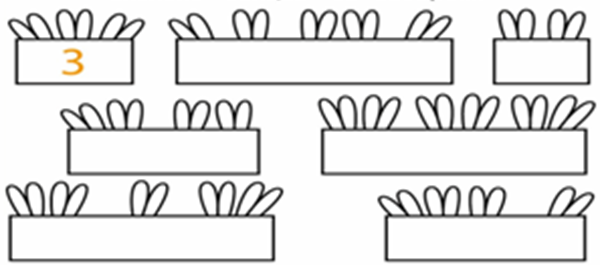 